Prince of Wales Northern Heritage Centre
 Workshop Registration Form
“Care of Objects in Indigenous Cultural Centres”The Prince of Wales Northern Heritage Centre is pleased to offer the following workshop:Registration InformationAs a service to Heritage Organizations there will be no fee charged to participants for attending.Registration Deadlines:  Monday 14, August 2017If more than one person from an organization would like to register, they will be added to a wait list. If space is still available after the registration deadline, they will be able to register.There is an enrolment limit of 20 participants, please register early to secure your spot.
Complete the registration form below and return it to:
Rosalie Scott, Conservator
Prince of Wales Northern Heritage Centre
4750 48th Street, Yellowknife NT  X1A 2L9 
e-mail: Rosalie_scott@gov.nt.ca       Tel: 867-767-9347 X 71224      Fax:  867-873-0205Name: 			* Phone: 			* Email: 			* Title: 			* (e.g. Collections Manager, Archivist)Organization Name: 	* Street Address:		* City: 			* Prov/Terr: 		* Postal Code: 		* Participants requiring financial assistance may be eligible to apply for the Canadian Museums Association’s bursary program to assist museum professionals and volunteers. Details and application forms are available at:  http://www.museums.ca/site/bursariesThe Community Cultural Development program will provide travel and accommodation assistance to one participant from each organization who could not otherwise afford to send a representative. Please contact Boris Atamanenko at:  boris_atamanenko@gov.nt.ca if you require travel assistance.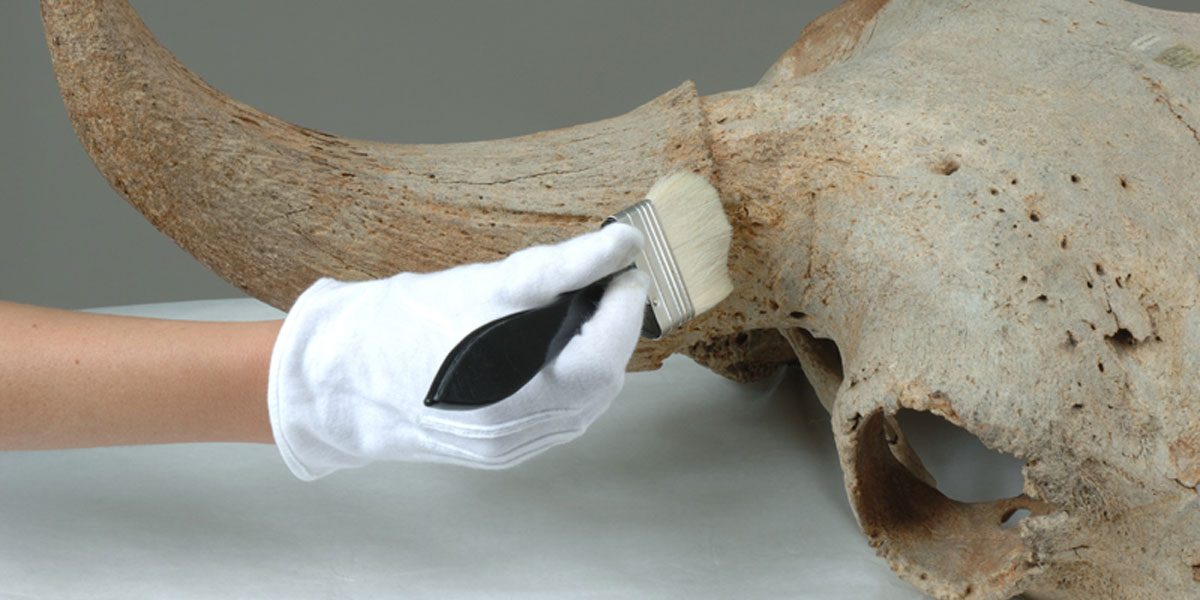 Care of Objects in Indigenous Cultural CentresThis workshop looks at the preservation of material culture for staff or volunteers with little to no experience in the care of collections. The workshop is designed as an introduction to the care of collections for staff working in Indigenous cultural centres, although others are welcome. The workshop covers how various types of materials deteriorate, how best to minimize this deterioration, how to identify problems of storage and display of various kinds of artifacts, and how to make informed choices relating to the long-term preservation of collections.N.B. The following topics are not covered in this workshop: Indigenous perspectives on the care or use of artifacts; care of sensitive or sacred artifacts; consultations between Indigenous communities and regional museums.Top of FormBottom of FormLearning ObjectivesUpon completion of this workshop, participants will be able to:identify basic deterioration problems of many organic and inorganic materialsunderstand the damaging effects of the most common agents of deteriorationchoose proper materials and techniques for storage and display of many types of artifacts found in cultural centressafely handle artifactsUnitsObjects — What They Are Made Of, and What Damage Can OccurDeterioration of organic materials such as wood, basketry, leather (including brain and smoke tanned skin), fur pelts, feathers, hair, textiles, bone, ivory, and paper. Deterioration of inorganic materials such as metals, glass beads, shell, ceramics, and stone. How to recognize various kinds of damage and potential threats. Close-up study of artifacts and signs of damage. Condition reports and terms to describe condition or damage.What Causes DamageDiscussion and presentation on the causes of deterioration. Typical signs of damage and how to recognize them. How to describe the damage and causes (condition terms) and which materials are most affected.Means of Preventing DamagePresentation and discussion on how to prevent various types of damage. Safe and unsafe handling methods and techniques. Safe and unsafe materials. Display and mounting issues, ideas for the safe display of artifacts, examples of good mounts using a variety of different mount-making techniques and materials, use of display cases. Ideas for the safe storage of artifacts and collections, and proper storage methods and techniques, hardware, materials, room design issues, facilities, procedures, and staff awareness and training. The safe removal of dust from artifacts. The role of the building in the care and overall protection of the collection.Target AudienceIndigenous cultural centre staff (or others in the community) with little to no knowledge of how to care and protect a mixed collection. Not intended for conservators, conservation technicians, or anyone already familiar with the basics of how to care for a collection.Facilitator(s)Carole Dignard, Elisabeth JoyLanguageEnglish, FrenchEnrollment LimitsMinimum 10; maximum 20Should minimum number of 10 participants not be met by August 20 the workshop will be cancelled.Duration2 daysWORKSHOPCare of Objects in Indigenous Cultural CentresFACILITATORCanadian Conservation InstituteDATESSeptember 20-21, 2017LOCATIONPrince of Wales Northern Heritage Centre (Auditorium)
4750 48th Street, Yellowknife, Northwest Territories